Good morning everyone 
Drogi Przedszkolaki, dziękuję Wam bardzo za wszystkie nadesłane prace, bardzo się cieszę, że tak starannie i pilnie pracujecie. A Wam Rodzice dziękuję, że pomagacie nam w nauce, bez Was by się to nie udało! Przed Wami dziś trzecia część przygód Goldilocks i 3 misiów.  Misie jedzą posiłek, który jest HOT - gorący, idą na spacer… https://elt.oup.com/student/newsparksfunzone/filmzone/goldilocks3?cc=pl&selLanguage=plPokazuj jak Goldilocks:sad – smutnyhungry – głodnytired – zmęczonyDla chętnych przesyłam obrazki do kolorowania  Miłej pracy, pozdrawiam 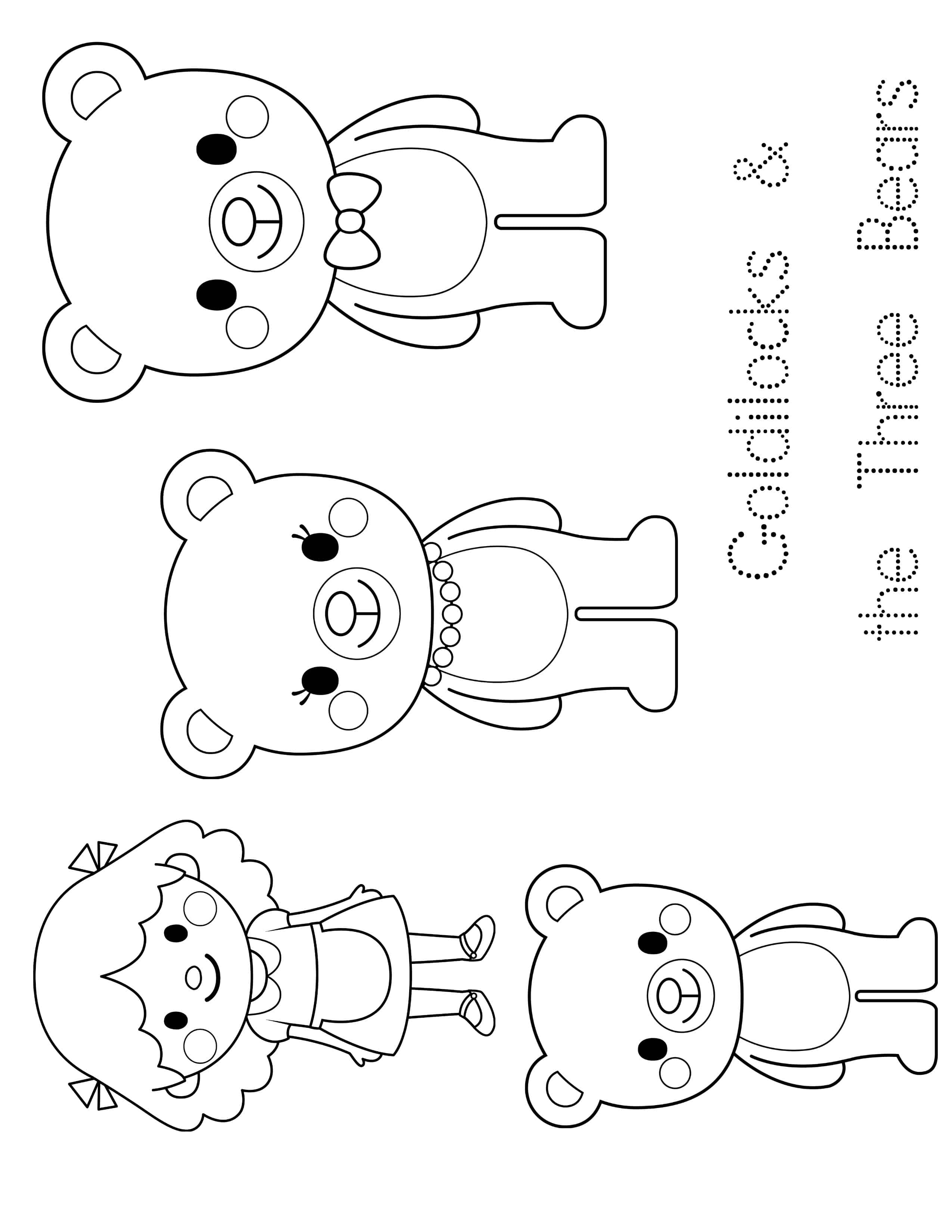 